No. de referencia:      SOLICITUD DE CARTA DE CERTIFICACIÓN INICIALDATOS DE LA (S) MUESTRA (S) DEL PRODUCTO A IMPORTAREl número de muestras a importar no deberá exceder de tres o, en su caso, al número de muestras requeridas para realizar las pruebas de laboratorio de acuerdo con la NOM correspondiente  Fracción arancelaria:      Número de serie o identificación de la muestraCuando se solicite más de un modelo y/o tres muestras, favor de indicar a continuación el motivo de su petición: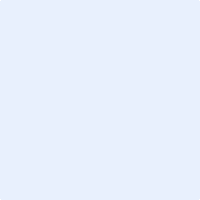                                                                                                                              Firma      Representante Legal    /  Representante autorizado    Nombre:      					e-mail:      			teléfono:      Nota: una vez emitida la carta, se cuenta con 90 días naturales para el ingreso de su solicitud de certificación, de lo contrario el trámite se dará por terminado.Nombre y/o Razón Social:           Domicilio:      Nombre del producto:      Nombre del producto:      Marca (s):           Marca (s):           Modelo (s):           Modelo (s):           Tipo (s):           Tipo (s):           Subtipo (s):           Subtipo (s):           País de origen:      País de procedencia:      Número de muestras:      Norma: Muestra 1:      Muestra 4:      Muestra 2:      Muestra 5:           Muestra 3:      Muestra 6:      